CARWATHA COLLEGE P-12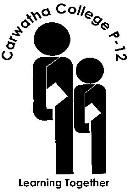 YEAR 12 (V3) PARENT PAYMENTS 2016This sheet provides the details of the College Essential Items, optional items and Parent Contribution charges for 2016. Any parents who have queries regarding these charges should feel free to contact the Business Manager.Essential ItemsThese items are a required part of a student’s program and must be paid for. Eg.. Locker Hire, Student Planner/Diary Printing Recharge, ID Card , Schools Sport Victoria Affiliation. If paying via QKR your diary will be available the next working day from the office.Excursion Levy This cost covers the main excursions for the year.  These excursions are a compulsory part of our program and all students are expected to participate. Parents will be provided with details and permission forms prior to each excursion. Based on the proposed areas of study for next year, and probable costs, the excursion/incursion levy has been set as follows:Additional Special Subjects chargesStudents who elect to study a Production Design and Technology, Art and Visual Communication, Food Technology, Studio Arts and Media are required to pay additional charges to cover ingredients and/or materials. Parent ContributionsWhilst these contributions are voluntary, they are an important component of our available resources. Voluntary contributions are used to purchase resources and equipment such as class sets of texts, library resources, computer equipment and software, science, sporting and technology equipment, indoor and outdoor furniture, and air conditioning for classrooms. All parents are encouraged to pay to assist us to maintain a high quality learning environment for our students.Optional educational itemsThe College Magazine is an optional item which parents may choose to purchase. Available in December.Other possible charges in the futureThere may be some special events which involve some cost during the year, but these will be kept to a minimum and parents will be given plenty of notice.Other InformationIf you would like to discuss payment options please feel free to contact the Business Manager at the General Office.Office use only Attach: Covering Letter S\forms16\ Parent payments, parent payment plan Parent Payment Policy and QKR instructions
CARWATHA COLLEGE P-12YEAR 12 (V3) PARENT PAYMENTS 2016PLEASE BRING THIS COMPLETED SHEET WITH YOU WHEN MAKING PAYMENTStudent Name…………………………………………….……..Form……………………Date: ……………………. VCE    or      VCAL   (please circle)    Please list your subjects to be studied in 2016:Please note: custom payments plans are availableExcursion Levy Year 12 $60Excursion Levy Year 12 VCAL $170Excursions 3 per yearTertiary Information DayElectives Subjects – Café or  TechnolgyEnd of Year EventsEnd of Year eventsMotivational SpeakersMotivational SpeakerAthletics and Swimming CarnivalsAthletics and Swimming Carnivals………………………….…………
……………………………………..
…………………………………
…………………………………………………………………..………………………………. Vet Subject (if applicable)DescriptionFee Code (office use )Amount payableTotal AmountEssential educational itemsThese items are a required part of your program and must be paid for at the start of each year. Locker Hire, Student Planner/Diary  Printing Recharge, ID Card , Schools Sport Victoria Affiliation 16ESS10-12$75.00$75.00Excursion Levy (see reverse for your info) This cost covers the main excursions for the year.  All students are expected to participate.16EXCVCE12 or16EXVCAL12(VCE) $60.00 or(VCAL)$170.00$......................Additional Subject Materials ChargesProduction Design and TechnologyFood TechnologyStudio ArtsMediaVisual Communication Design16PRDESVCE16FOODVCE16STARTVCE16MEDVCE16VSCOMVCE$80.00$120.00$100.00$50.00$50.00$......................$......................$......................$......................Optional ItemsTakari Magazine – School Magazine needs to be ordered and will be available in DecemberOptional ItemsTakari Magazine – School Magazine needs to be ordered and will be available in December$20.00$.....................Parent contributions are used to purchase class sets of texts, library resources, computer equipment and software, sporting and technology equipment, indoor and outdoor furniture, grounds improvement and maintenance and air conditioning for classrooms. We invite you to pay $160 per studentParent contributions are used to purchase class sets of texts, library resources, computer equipment and software, sporting and technology equipment, indoor and outdoor furniture, grounds improvement and maintenance and air conditioning for classrooms. We invite you to pay $160 per studentplease nominate amount$......................TOTAL PAID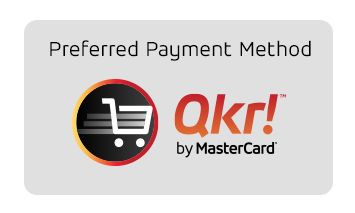 Our preferred method of payment is QKR cash     cheque   EFTPOS    BPay  Payment Schedule, see attached form,  complete details, sign and return togetherTOTAL PAIDOur preferred method of payment is QKR cash     cheque   EFTPOS    BPay  Payment Schedule, see attached form,  complete details, sign and return togetherTOTAL PAIDOur preferred method of payment is QKR cash     cheque   EFTPOS    BPay  Payment Schedule, see attached form,  complete details, sign and return together$......................